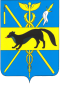 СОВЕТ НАРОДНЫХ ДЕПУТАТОВБОГУЧАРСКОГО МУНИЦИПАЛЬНОГО РАЙОНАВОРОНЕЖСКОЙ ОБЛАСТИРЕШЕНИЕот «20»02.2017 года № 362         г. БогучарО порядке учета предложений по проекту решения Совета народных депутатов Богучарского муниципального района «О внесении изменений и дополнений  в Устав Богучарского муниципального района»,а также участия граждан в его обсужденииВ соответствии с Федеральным законом от 06.10.2003 г. № 131 – ФЗ «Об общих принципах организации местного самоуправления в Российской Федерации», руководствуясь Уставом Богучарского муниципального района, Совет народных депутатов Богучарского муниципального района  р е ш и л:1.Утвердить порядок учета предложений по проекту решения Совета народных депутатов Богучарского муниципального района «О внесении изменений и дополнений в Устав Богучарского муниципального района», а также участия граждан в его обсуждении согласно приложению                                                              .2. Утвердить следующий состав комиссии по рассмотрению предложений по проекту решения Совета народных депутатов Богучарского муниципального района «О внесении изменений и дополнений в Устав Богучарского муниципального района»:  Костенко Иван Михайлович – заместитель председателя Совета народных депутатов Богучарского муниципального района, директор МОУ Межшкольный учебный комбинат № 1, председатель комиссии.Забудько Владимир Михайлович – заместитель  председатель постоянной комиссии Совета народных депутатов Богучарского муниципального района по местному самоуправлению, правотворческой деятельности, депутатской этике.Енин Виктор Дмитриевич - председатель Богучарского районного Совета ветеранов войны и труда.Самодурова Наталья Анатольевна –  заместитель главы администрации Богучарского муниципального района - руководитель аппарата администрации  района.Агапова Лариса Владимировна– начальник отдела по организационной работе и делопроизводству администрации Богучарского муниципального района.Богданов Иван Владимирович – председатель райкома профсоюзов работников народного образования и науки.3. Контроль за выполнением данного решения возложить на главу  Богучарского муниципального района Василенко А.М..Временно исполняющий обязанностиглавы Богучарского муниципального района                             И.М.КостенкоПриложение к решениюСовета народных депутатовБогучарского муниципального района от «____»______2017 года №___Порядок учета предложенийпо проекту решения Совета народных депутатовБогучарского муниципального района«О внесении изменений и дополнений в уставБогучарского муниципального района, а также участия граждан в его обсуждении »1. Порядок учета предложений и замечаний определяет единый порядок учета   (регистрацию),   обеспечения   своевременного   рассмотрения   предложений   и замечаний, поступивших при обсуждении проекта решения представительного органа Богучарского муниципального района «О внесении изменений и дополнений в Устав Богучарского муниципального района».2. Поступившие предложения и замечания подлежат обязательному рассмотрению комиссией по рассмотрению предложений и замечаний, состав которой утвержден представительным органом местного самоуправления Богучарского муниципального района.3. Предложения могут поступать в письменной или в устной форме в Совет народных депутатов Богучарского муниципального района. В них автор указывает свою фамилию имя и отчество, должность и место работы, дату и год рождения, конкретное предложение или замечание по проекту решения  представительного органа «О внесении изменений и дополнений  в Устав Богучарского муниципального района». Поступившие предложения регистрируются в журнале входящей информации и направляются на рассмотрение комиссии по учету предложений и замечаний по проекту Устава.4. Право вносить предложения в проект решения Совета народных депутатов  «О внесении  изменений и дополнений в Устав Богучарского муниципального района» имеют: депутаты   представительного   орана   местного   самоуправления,   глава   Богучарского муниципального района, глава администрации района, граждане района, обладающие активным избирательным правом.5. Предложения   и   замечания   начинают   приниматься   органами   местного самоуправления с момента обнародования проекта решения представительного органа «О внесении изменений и дополнений  в Устав Богучарского муниципального района». Прием предложений и замечаний заканчивается за 3  дня  до  момента  рассмотрения  вопроса  на  сессии   Совета  народных  депутатов Богучарского муниципального района.6. За 1  день до  момента рассмотрения    вопроса «О  внесении изменений и дополнений в  Устав  Богучарского муниципального района»  на сессии     комиссия  рассматривает все замечания и предложения, учитывая очередность их поступления, обсуждает рекомендации публичных слушаний и вырабатывает окончательный вариант решения «О внесении изменений и дополнений  в Устав Богучарского муниципального района».